Задание 1Пользуясь знаниями по географии, полученными в предыдущие годы, а также картами атласов, определите общий признак всех пяти объектов, собранных в каждой логической цепочке. Найдите географический объект, который является белой вороной (отличается от других в группе), и объясните свой выбор. Предложите своё продолжение логического ряда без белой вороны (приведите по одному примеру, который будет верным для каждой цепочки). Ответы занесите в таблицу.Ангола - Эквадор - Кувейт - Бруней - Венесуэла. Еловые леса (рамени) - сосновые леса (боры) - елово-дубовые леса (сурамени) - липодубравы - пихтарники.Стамбул - Александрия - Касабланка - Алма-Ата - Карачи.Беломорско-Балтийский - Кильский - Каракумский - Манчестерский - Коринфский.Росянка - клюква - сфагновый мох - тростник - сосна.БЛАНК ОТВЕТАЗадание 2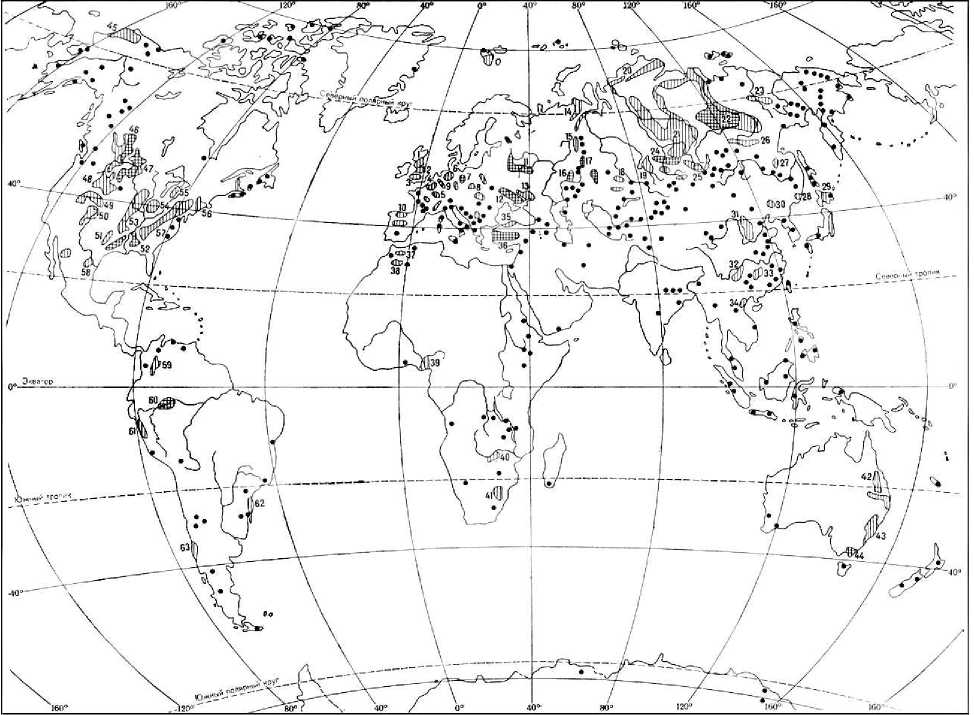 Блок заданий № 1Какие виды данного полезного ископаемого Вам известны, к какой группе горных пород по происхождению они относятся?В каких отраслях хозяйства используется этот минеральный ресурс? Приведите три примера.Блок заданий № 2Запишите формулу ресурсообеспеченности и единицу её измеренияИзучив таблицу стран - лидеров по запасам природного ресурса, определите их ресурсообеспеченность данным природным ресурсом и запишите в бланк ответа номера стран, начиная с государства, обладающего наибольшей ресурсообеспеченностью.Какими способами возможно увеличить показатель ресурсообеспеченности? Приведите два примера.Определите страны 1-5 и приведите для каждой по два примера крупнейших бассейнов данного полезного ископаемого (любого вида).Лидеры по запасам и их характеристики по добыче (2014 г.)и численности населения (2017 г.)Блок заданий № 3Какие два наиболее распространённых в мире способа добычи рассматриваемого полезного ископаемого Вам известны?Какие экологические проблемы связаны с добычей данного полезного ископаемого? Приведите три любых примера.БЛАНК ОТВЕТАПолезное ископаемоеБлок заданий № 1Блок заданий № 2Блок заданий № 3Задание 3Определите азиатские субъекты РФ по статистическим данным их демографической ситуации. Примечательно, что все четыре региона выходят к государственной границе, а в одном расположена одна из крайних точек России. Напишите её название. Рассчитайте показатели, которые пропущены в таблице (для субъектов А, Б, В, Г). Приведите по два примера европейских субъектов РФ с аналогичной демографической ситуацией, как в субъектах РФ А, Б, В, Г. Объясните, по каким принципам вы подбирали аналоги каждому из субъектов.Демографические показатели за 2016 г.Задание 4Определите отрасль хозяйства по описанию в тексте и ответьте на вопросы, пользуясь картами в атласах.Эту отрасль можно рассматривать как один из древнейших промыслов человечества, который приобрёл промышленное значение в конце XIX - нач. XX в. Около 75 % мировой добычи этого продукта предназначено для питания людей. В океанах этот промысел ведётся преимущественно в районах материковой отмели, а также в пределах глубоководных участков, что связано с вертикальным поднятием глубинных масс океанической воды, насыщенной биогенными частицами. Один из таких районов расположен у берегов двух государств самого влажного континента, где проходит холодное течение, но иногда данный промысел терпит большие потери из-за неблагоприятного явления, связанного с приходом тёплых вод со стороны самой длинной параллели.Более половины добычи продукта отрасли приходится на самый тёплый океан планеты, северо-западная часть которого является важнейшим районом добычи продукта отрасли в мире. Здесь ведёт добычу мировой лидер отрасли, являющийся и главным экспортёром продукции. Также на границе этого океана с третьим по площади океаном расположено крупнейшее государствоархипелаг, занимающее второе место по добыче рассматриваемого продукта. А единственная в мире империя славится своей кухней, состоящей из продуктов, производимых данной отраслью.На втором месте по развитию промысла находится самый солёный океан, но его продуктивные северо-восточные и северо-западные части подверглись сильному исчерпанию ресурса, а также конкуренции со стороны другой добывающей отрасли. Тем не менее, здесь расположено островное государство с координатами столицы 64° с.ш. 22° з.д. и две автономные островные территории королевства, одно из которых архипелаг, а другое - крупнейший остров Земли, которые являются лидерами по душевому показателю добычи этого ресурса.В мире также растёт роль искусственного выращивания продуктов отрасли, в котором наибольшая часть производства принадлежит государствам части света с самым многочисленным населением.Проблема истощения ресурсов отрасли стоит очень остро, так, например, в результате промысла на самое крупное млекопитающее на планете, который с 1868 года в промышленных масштабах начало королевство, в котором расположена самая северная крайняя точка Европы, привело к 80-м гг. ХХ в. к почти полному истреблению этих животных.В крупнейшем по площади федеративном государстве по добыче продукта данной отрасли лидирует самый крупный по площади экономический район, включающий акватории трёх морей одного океана. Здесь же расположен морской заповедник у побережья города, где заканчивается самая длинная железнодорожная магистраль мира.БЛАНК ОТВЕТА№Объединяющий признак объектов в цепочкеБелаяворонаОбъяснение белой вороныПродолжение логического ряда без белой вороны12345СтранаМировые запасы (млрд т)Добыча в год (млн т)Доляв мировой добыче (%)Численность населения (млн чел.)1236360045,51 385223190011,432531696558,31 30941103584,514651064916,225№ЗаданиеОтвет1Виды полезного ископаемого1Виды полезного ископаемого1Классификация по происхождению горных пород2Отрасли хозяйства (3 примера)2Отрасли хозяйства (3 примера)2Отрасли хозяйства (3 примера)ЗаданиеОтветФормуларесурсообеспеченностиЕдиница измерения ресурсообеспеченностиРейтинг стран 1-5 по показателю ресурсообеспеченности (начиная с наибольшей)Способы увеличить ресурсообеспеченность (2 примера)Способы увеличить ресурсообеспеченность (2 примера)№страныНазвание страныПримеры двух крупнейших бассейнов для каждой страныПримеры двух крупнейших бассейнов для каждой страны12345№ЗаданиеОтвет1Два способа добычи1Два способа добычи2Три примера экологических проблем, связанных с добычей полезного ископаемого2Три примера экологических проблем, связанных с добычей полезного ископаемого2Три примера экологических проблем, связанных с добычей полезного ископаемогоСубъектСреднегодовая численность населения (тыс. чел.)Изменения за 2016 г.зменения за 2016 г.КоэффициентобщегоприростачисленностинаселенияСубъектСреднегодовая численность населения (тыс. чел.)Общийприрост(чел.)Естественныйприрост(чел.)Миграционный прирост (чел.)КоэффициентобщегоприростачисленностинаселенияА-335181-516-6,7Б31729134256-1343В146623277653415,9Г858-2942-4845-9,1БЛА]НК ОТВЕТАНазвание крайней точки РоссииСубъектНазвание Субъекта РФСреднегодовая численность населения (тыс. чел.)Регионы с аналогичной демографической ситуацией в европейской части РоссииААОбъяснение выбора регионов с аналогичной демографической ситуациейОбъяснение выбора регионов с аналогичной демографической ситуациейСубъектНазвание Субъекта РФКоэффициентобщегоприростачисленностинаселенияРегионы с аналогичной демографической ситуацией в европейской части РоссииББОбъяснение выбора регионов с аналогичной демографической ситуациейОбъяснение выбора регионов с аналогичной демографической ситуациейСубъектНазвание Субъекта РФМиграционный прирост за 2016 год (чел.)Регионы с аналогичной демографической ситуацией в европейской части РоссииВВОбъяснение выбора регионов с аналогичной демографической ситуациейОбъяснение выбора регионов с аналогичной демографической ситуациейСубъектНазвание Субъекта РФОбщий прирост за 2016 год (чел.)Регионы с аналогичными показателями в европейской части РоссииГГОбъяснение выбора регионов с аналогичной демографической ситуациейОбъяснение выбора регионов с аналогичной демографической ситуациейВопросыОтветыОтветыНазвание отрасли хозяйства, два примера продукции отраслиНазвание отраслиНазвание отрасли хозяйства, два примера продукции отраслиДва примера продукцииНазвание отрасли хозяйства, два примера продукции отраслиДва примера продукцииНазвание водной оболочки Земли и два примера составляющих оболочку природных объектов, в которых ведётся промыселОболочкаНазвание водной оболочки Земли и два примера составляющих оболочку природных объектов, в которых ведётся промыселПриродные объектыНазвание водной оболочки Земли и два примера составляющих оболочку природных объектов, в которых ведётся промыселПриродные объектыКак называется материковая отмель и явление, связанное с подъёмом холодных вод со дна, два государства, материк, течение и неблагоприятное явление, снижающее продуктивность добычи ресурсов, самая длинная параллель и её длинаМатериковаяотмельКак называется материковая отмель и явление, связанное с подъёмом холодных вод со дна, два государства, материк, течение и неблагоприятное явление, снижающее продуктивность добычи ресурсов, самая длинная параллель и её длинаЯвлениеКак называется материковая отмель и явление, связанное с подъёмом холодных вод со дна, два государства, материк, течение и неблагоприятное явление, снижающее продуктивность добычи ресурсов, самая длинная параллель и её длинаДва государстваКак называется материковая отмель и явление, связанное с подъёмом холодных вод со дна, два государства, материк, течение и неблагоприятное явление, снижающее продуктивность добычи ресурсов, самая длинная параллель и её длинаМатерикКак называется материковая отмель и явление, связанное с подъёмом холодных вод со дна, два государства, материк, течение и неблагоприятное явление, снижающее продуктивность добычи ресурсов, самая длинная параллель и её длинаТечениеКак называется материковая отмель и явление, связанное с подъёмом холодных вод со дна, два государства, материк, течение и неблагоприятное явление, снижающее продуктивность добычи ресурсов, самая длинная параллель и её длинаНеблагоприятноеявлениеКак называется материковая отмель и явление, связанное с подъёмом холодных вод со дна, два государства, материк, течение и неблагоприятное явление, снижающее продуктивность добычи ресурсов, самая длинная параллель и её длинаПараллельКак называется материковая отмель и явление, связанное с подъёмом холодных вод со дна, два государства, материк, течение и неблагоприятное явление, снижающее продуктивность добычи ресурсов, самая длинная параллель и её длинаДлина параллелиСамый тёплый океан, страна - мировой лидер в отрасли, крупнейшее государство-архипелаг, империя и пример национального блюдаОкеанСамый тёплый океан, страна - мировой лидер в отрасли, крупнейшее государство-архипелаг, империя и пример национального блюдаСтрана-лидерСамый тёплый океан, страна - мировой лидер в отрасли, крупнейшее государство-архипелаг, империя и пример национального блюдаГосударствоархипелагСамый тёплый океан, страна - мировой лидер в отрасли, крупнейшее государство-архипелаг, империя и пример национального блюдаИмперияСамый тёплый океан, страна - мировой лидер в отрасли, крупнейшее государство-архипелаг, империя и пример национального блюдаНациональноеблюдоСамый солёный океан, конкурентная добывающая отрасль, островное государство и её столица, автономные островные территории и королевство, в состав которых они входятОкеанСамый солёный океан, конкурентная добывающая отрасль, островное государство и её столица, автономные островные территории и королевство, в состав которых они входятКонкурентнаяотрасльСамый солёный океан, конкурентная добывающая отрасль, островное государство и её столица, автономные островные территории и королевство, в состав которых они входятОстровноегосударствоСамый солёный океан, конкурентная добывающая отрасль, островное государство и её столица, автономные островные территории и королевство, в состав которых они входятСтолицаСамый солёный океан, конкурентная добывающая отрасль, островное государство и её столица, автономные островные территории и королевство, в состав которых они входятОстровныетерриторииСамый солёный океан, конкурентная добывающая отрасль, островное государство и её столица, автономные островные территории и королевство, в состав которых они входятОстровныетерриторииСамый солёный океан, конкурентная добывающая отрасль, островное государство и её столица, автономные островные территории и королевство, в состав которых они входятКоролевствоКак называется искусственное выращивание рассматриваемых продуктов, часть света и три страны, выделяющиеся по численности населения в ней (начиная со страны с наибольшей численностью населения)ИскусственноевыращиваниеКак называется искусственное выращивание рассматриваемых продуктов, часть света и три страны, выделяющиеся по численности населения в ней (начиная со страны с наибольшей численностью населения)Часть светаКак называется искусственное выращивание рассматриваемых продуктов, часть света и три страны, выделяющиеся по численности населения в ней (начиная со страны с наибольшей численностью населения)Три страны - лидера по численности населения в части света (от более крупной)Как называется искусственное выращивание рассматриваемых продуктов, часть света и три страны, выделяющиеся по численности населения в ней (начиная со страны с наибольшей численностью населения)Три страны - лидера по численности населения в части света (от более крупной)Как называется искусственное выращивание рассматриваемых продуктов, часть света и три страны, выделяющиеся по численности населения в ней (начиная со страны с наибольшей численностью населения)Три страны - лидера по численности населения в части света (от более крупной)Самое крупное млекопитающее, королевство, крайняя северная точка континентальной Европы и её широтаМлекопитающееСамое крупное млекопитающее, королевство, крайняя северная точка континентальной Европы и её широтаКоролевствоСамое крупное млекопитающее, королевство, крайняя северная точка континентальной Европы и её широтаКрайняя точкаконтинентальнойЕвропыСамое крупное млекопитающее, королевство, крайняя северная точка континентальной Европы и её широтаШирота